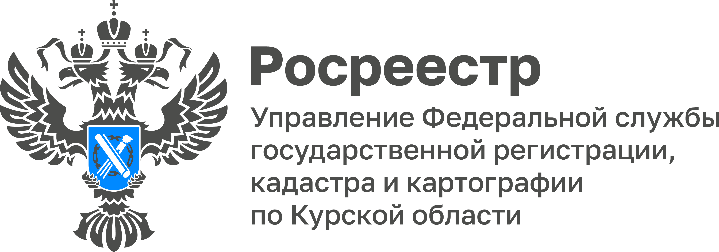 Курский Росреестр рассказал, без кого не обойтись при кадастровом учете недвижимостиВ преддверии дня кадастрового инженера Курский Росреестр разъясняет, каким требованиям должен соответствовать специалист, обладающий специальным правом на осуществление кадастровой деятельности.Кадастровый инженер – профессионал, обладающий широким спектром
знаний в геодезической, землеустроительной и других областях. Он оказывает услуги исключительно на основании договора подряда. В рамках осуществления своей деятельности специалисты проводят работы по подготовке технических и межевых планов объектов недвижимости, акта обследования. Эти документы являются необходимыми для осуществления государственного кадастрового учета. Сейчас кадастровый инженер - это специалист с профильным образованием, прошедший двухгодичную стажировку, и сдавший теоретический экзамен, подтверждающий наличие необходимых профессиональных знаний, являющийся членом СРО и застраховавший свою ответственность.  От его квалификации зависит точность определения площади, правильность указания границ и координат поворотных точек, достоверность сведений, необходимых для осуществления кадастрового учета, своевременность выполнения кадастровых работ. Законом предусмотрена административная и уголовная ответственность кадастрового инженера за недостоверность сведений и ошибки в измерениях и документах. Кадастровые инженеры являются важным связующим звеном между заявителем и органом регистрации.Как сообщает заместитель руководителя Управления Александр Емельянов: «На территории Курской области трудятся более 120 специалистов. В целях повышения качества предоставляемых государственных услуг по государственному кадастровому учету и регистрации прав на недвижимое имущество Курский Росреестр осуществляет постоянное взаимодействие с кадастровыми инженерами. На регулярной основе Управлением проводятся совещания, в том числе в режиме «онлайн», формируется «Рейтинг кадастровых инженеров», размещаемый на официальном сайте Росреестра, из которого граждане смогут получить подробную информацию о деятельности и результативности специалистов, оперативно доводятся изменения в законодательстве, касающиеся деятельности кадастровых инженеров».  24 июля отмечается День кадастрового инженера. В 2007 году в этот день был принят Федеральный закон № 221-ФЗ "О государственном кадастре недвижимости", которым введено такое понятие, как "кадастровый инженер". На сегодняшний день это одна из самых молодых и востребованных профессий в России. Управление Росреестра по Курской области от всей души поздравляет кадастровых инженеров с профессиональным праздником и  желает Вам здоровья, успехов и высоких профессиональных достижений!